The Writer’s Space - Residency Fellowship 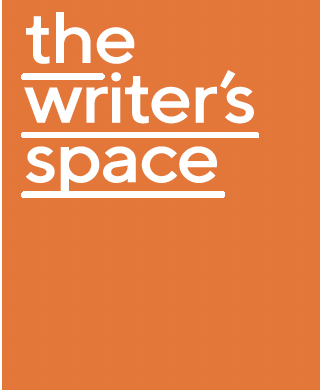 2022 PROGRAM SCHEDULE Welcome and meet and greet with Veechi Stuart, Executive Director or Amy Sambrooke, Creative Director - Varuna Monday 5 September: 4pm – 5pm Writer Conversations with Dr Carol Major Two Writer Conversations are included in the fellowship. Book in a session during the week of 5 September and a follow up in the month after the residency. Daily writing sessions on zoomMonday – Friday 11am – 12noon ‘Shut up and write’ sessionsAccess to a selected ‘VARUNA ON DEMAND’ courseCan be accessed at any time during the month of September Reading session 1 Wednesday 7 September: 4pm – 5pm Group introductions and Publishing Q & A session with Julia Carlomagno from Monash University Publishing.Thursday 8 September 12 noon - 1.30pm  Reading session 2 Thursday 8 September: 4pm – 5pm Reading session 3 Friday 9 September: 4pm – 5pm  Final dinner Sunday 11 September 6pm Fellowship wrap-up and debrief over dinner at The Lookout Katoomba Webinar and Q &A: NDIS and the Arts*   *Optional sessionThursday 15 September 12-1pm 